Ф А1.1-26-114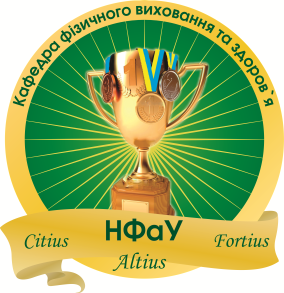 Календарно-тематичний план практичних занятьз фізичного виховання для студентів 2 курсу Волейбол	спеціальност і 226 Фармація 	ТПКЗ.м.16 (5,0д.) – 01,02,03 гр. 	(весняний семестр, 2017-2018 н.р.)Завідувач кафедри фізичного виховання та здоров’я 										В. С. Лобода№з/пНазва темиОбсяг у годинахДата проведенняБалиmin-maxЗмістовний модуль 7. Удосконалення техніки гри у волейбол.Змістовний модуль 7. Удосконалення техніки гри у волейбол.Змістовний модуль 7. Удосконалення техніки гри у волейбол.Змістовний модуль 7. Удосконалення техніки гри у волейбол.33ПЗ.33.Техніка виконання нижньої та верхньої прямої подача. Вдосконалення техніки прийому та передачі м’яча. Оволодіння основними засобами розвитку стрибучості.422.01-04.02.2-334ПЗ.34. Техніка виконання нижньої прямої подачі та бічного удару. Вдосконалення дій у захисті та нападі. Оволодіння основними засобами розвитку сили.405.02-18.02.2-435ПЗ.35.Техніка виконання верхньої прямої подачі та прийому м’яча відбитого сіткою. Вдосконалення техніки гри в напад через зону.419.02-04.03.2-436ПЗ.36.Техніка виконання нападаючого удару при зустрічних передачах та стопорячого кроку. Оволодіння основними засобами розвитку сили.405.03-18.03.3-437ПЗ.37. Підсумковий контроль засвоєння ЗМ 7.219.03-25.0312-20Всього за ЗМ 7:Всього за ЗМ 7:Всього за ЗМ 7:30-50Змістовний модуль 8. Техніко-тактичні дії під час гри у волейбол.Змістовний модуль 8. Техніко-тактичні дії під час гри у волейбол.Змістовний модуль 8. Техніко-тактичні дії під час гри у волейбол.Змістовний модуль 8. Техніко-тактичні дії під час гри у волейбол.38ПЗ.38.Техніко-тактичнідїі у нападі. Закріпити техніку виконання нападаючого удару. Передача м’яча після переміщення із зони в зону.426.03-08.043-539ПЗ.39.Техніко-тактичні діЇ у захисті. Закріпити техніку виконання нападаючого удару в стрибку. Колове тренування.409.04-22.043-440ПЗ.40. Навчити командним техніко-тактичним діям під час гри. Оволодіння основними засобами розвитку спритності. 423.04-06.052-441ПЗ.41. Техніка виконання блокування. Повторення стійок та переміщень гравця в доль сітки. 207.05-13.052-442ПЗ.42.Підсумковий контроль засвоєння ЗМ 8. Оцінка  практичних умінь та навичок у розділі «Волейбол», а також підрахунок рейтингових балів за весняний семестр.414.05-27.0512-20Всього за ЗМ 8:Всього за ЗМ 8:Всього за ЗМ 8:30-50Всього за вивчення модуля 4:3660-100СУЯ НФаУРедакція 01Дата введення 20.03.2017  р.Стор. 5із 5